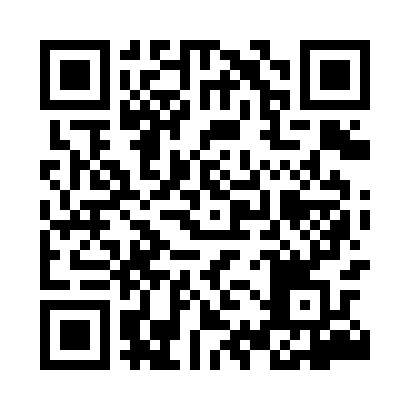 Prayer times for Kiamba, PhilippinesWed 1 May 2024 - Fri 31 May 2024High Latitude Method: NonePrayer Calculation Method: Muslim World LeagueAsar Calculation Method: ShafiPrayer times provided by https://www.salahtimes.comDateDayFajrSunriseDhuhrAsrMaghribIsha1Wed4:175:2911:392:565:496:562Thu4:165:2811:392:565:496:573Fri4:165:2811:382:575:496:574Sat4:165:2811:382:575:496:575Sun4:155:2811:382:575:496:576Mon4:155:2811:382:585:496:577Tue4:155:2711:382:585:496:578Wed4:145:2711:382:585:496:589Thu4:145:2711:382:595:496:5810Fri4:145:2711:382:595:496:5811Sat4:135:2711:382:595:496:5812Sun4:135:2611:382:595:496:5813Mon4:135:2611:383:005:496:5914Tue4:135:2611:383:005:506:5915Wed4:125:2611:383:005:506:5916Thu4:125:2611:383:015:506:5917Fri4:125:2611:383:015:507:0018Sat4:125:2611:383:015:507:0019Sun4:125:2611:383:025:507:0020Mon4:125:2611:383:025:507:0021Tue4:115:2611:383:025:517:0122Wed4:115:2611:383:025:517:0123Thu4:115:2611:383:035:517:0124Fri4:115:2611:383:035:517:0225Sat4:115:2611:393:035:517:0226Sun4:115:2611:393:045:527:0227Mon4:115:2611:393:045:527:0228Tue4:115:2611:393:045:527:0329Wed4:115:2611:393:055:527:0330Thu4:115:2611:393:055:527:0331Fri4:115:2611:393:055:537:04